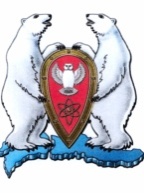 АДМИНИСТРАЦИЯ МУНИЦИПАЛЬНОГО ОБРАЗОВАНИЯ  ГОРОДСКОЙ ОКРУГ «НОВАЯ ЗЕМЛЯ»РАСПОРЯЖЕНИЕг. Архангельск-55О выделении  денежных средств для предотвращения аварийных ситуаций техногенного характера	В целях проведения мероприятий по предупреждению чрезвычайных ситуаций при угрозе их возникновения в населенных пунктах муниципального образования городской округ «Новая Земля», в соответствии с Положением «О порядке формирования и расходования средств резервного фонда администрации муниципального образования городской округ «Новая Земля», утвержденным Постановлением администрации МО ГО «Новая Земля» от 30.05.2013 № 12,р а с п о р я ж а ю с ь: 	1.   Организовать закупку и установку оборудования:	- Спиральных холодильных компрессоров Copeland Scroll ZF48K4E-TWD-551 – 2 шт.          - Хладагент R 404 A 10,9 кг – 8 бал.	2. И.о. руководителя отдела экономики и финансов Филин О.М. в соответствии со статьей 01 11 местного бюджета на 2015 год выделить денежные средства в размере 405 000 (Четыреста пять тысяч) рублей 00 копеек,  для предотвращения аварийной ситуации  техногенного характера.  	                                        	3. Контроль за исполнением настоящего распоряжения оставляю за собой. Глава муниципального образования				                      Ж.К. Мусин«24»августа2015 г.№132